Пояснительная записка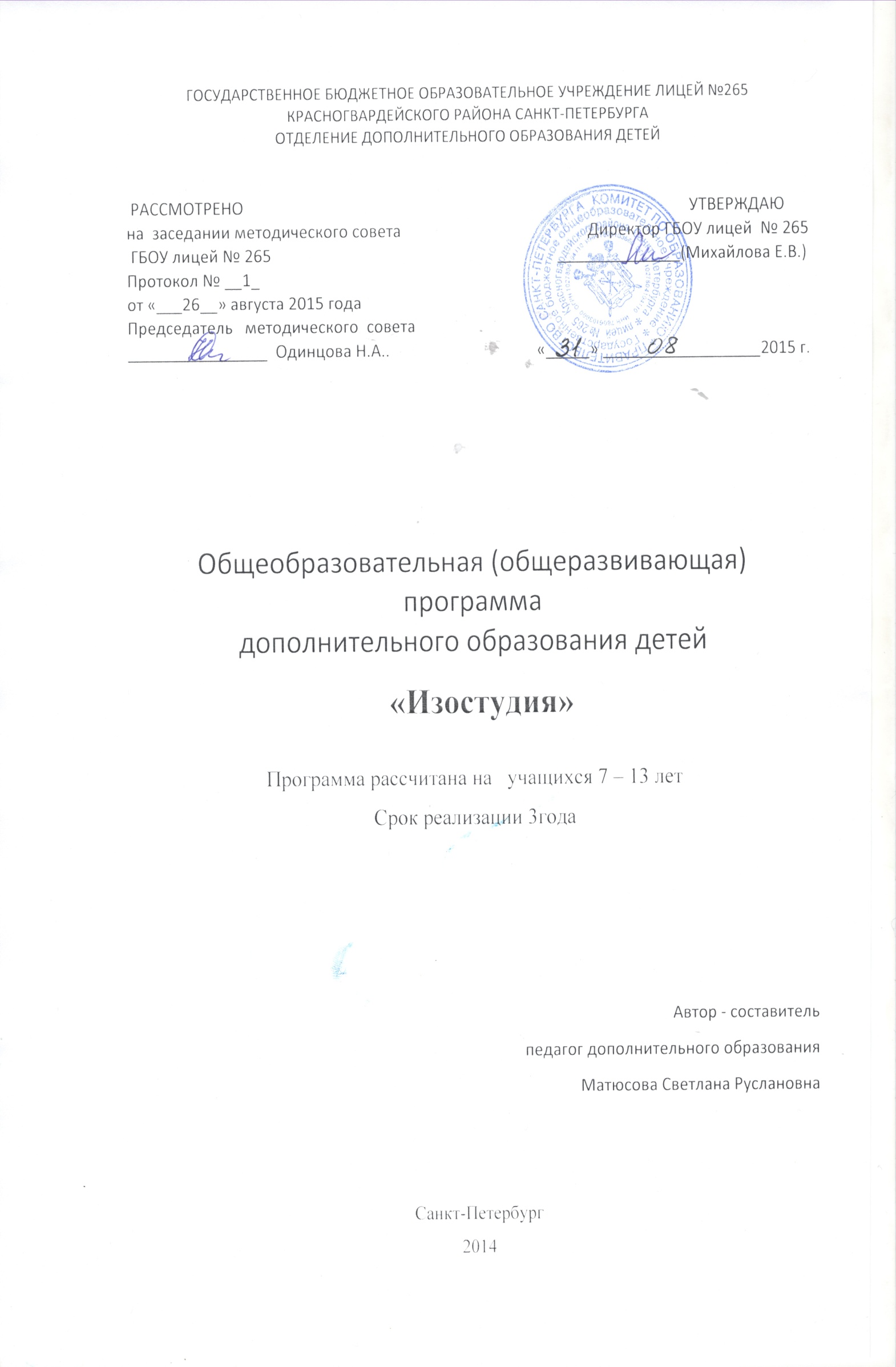 Направленность программы художественная	Художественная деятельность, т.е. создание произведений графики, живописи и пластического искусства, связана с процессами восприятия, познания, с эмоциональной и общественной сторонами жизни человека, свойственной ему на различных степенях развития, в ней находят отражение некоторые особенности его интеллекта и характера.	Художественное восприятие в состоянии решать настолько важные задачи, связанные с необходимостью гармонического развития личности, что место, отводимое ему в современной системе воспитания, не может быть второстепенным.	Изобразительное искусство, пластика, художественное конструирование - наиболее эмоциональные сферы деятельности детей. Работа с различными материалами в разных техниках расширяет круг возможностей ребенка, развивает пространственное воображение, конструкторские способности. Уже в самой сути маленького человека заложено стремление узнавать и создавать. Все начинается с детства. Результативность воспитательного процесса тем успешнее, чем раньше, чем целенаправленнее у детей развивается абстрактное, логическое и эмоциональное мышление, внимание, наблюдательность, воображение.	Вопросы гармонического развития и творческой самореализации находят свое разрешение в условиях изостудии.  Открытие в себе неповторимой индивидуальности поможет ребенку реализовать себя в учебе, творчестве, в общении с другими. Помочь в этих устремлениях, призвана данная программа.Цель данной программы - раскрытие и развитие потенциальных способностей, заложенных в ребенке посредством изобразительной деятельности.	Задачи:Обучающие:Знакомить детей с различными видами изобразительной деятельности, многообразием художественных материалов и приемами работы с ними, закреплять приобретенные умения и навыки и показывать детям широту их возможного применения.Формировать устойчивый интерес к художественной деятельности.Воспитательные:Воспитывать внимание, аккуратность, целеустремленность. Прививать навыки работы в группе. Поощрять доброжелательное отношение друг к другу.Воспитывать стремление к разумной организации своего свободного времени. Помогать детям в их желании сделать свои работы общественно значимыми.Развивающие:Развивать художественный вкус, фантазию, изобретательность, пространственное воображение.Обогащать визуальный опыт детей через посещение выставок, выходов на натурные зарисовки.	Положительная оценка работы ребенка является для него важным стимулом. Похвала должна и предварять, и завершать оценку.Условия реализации образовательной программыПрограмма рассчитана на 3 года обучения. 	Занятия в группе первого года проходят 2 раза в неделю по 1 часу. Всего – 72 часа. В группы первого года обучения принимаются все поступающие. Специального отбора не производится. 	Второй год рассчитан на детей, прошедших курс первого года. Занятия 2 раза в неделю по 2 часа. Всего – 144 часов. В группу второго года могут поступать и вновь прибывающие после специального тестирования и опроса при наличии определенного уровня общего развития и интереса. 	Третий год обучения предполагает работу с одаренными детьми. Занятия проводятся 2 раза в неделю по 2 часа, и в данном случае больше внимания уделяется индивидуальной работе и творческим разработкам. Всего – 144 часов.Программа рассчитана на работу с детьми  7 - 11 лет и состоит из следующих этапов:ознакомительный, 1 год обучения, 7  - 8 лет;развивающий, 2 год обучения, 8 - 9 лет;исследовательский, 3 год, 9 - 11 лет.Каждый этап ставит свои задачи и имеет определенный объем тем с дифференцированным подходом к детям внутри каждой возрастной группы.Формы и методы проведения занятий		Постоянный поиск новых форм и методов организации учебного и воспитательного процесса позволяет делать работу с детьми более разнообразной, эмоционально и информационно насыщенной.Образовательный процесс включает в себя различные методы обучения:репродуктивный (воспроизводящий); иллюстративный (объяснение сопровождается демонстрацией наглядного материала);проблемный (педагог ставит проблему и вместе с детьми ищет пути ее решения);эвристический (проблема формируется детьми, ими и предлагаются способы ее решения).	В проведении занятий используются формы индивидуальной работы, коллективного творчества и проектной деятельности. Некоторые задания требуют объединения детей в подгруппы.	Теоретическая часть дается в форме бесед с просмотром иллюстративного материала и подкрепляется практическим освоением темы.	Большой интерес вызывают занятия, где для концентрации внимания и при подведении итогов привлекаются персонажи русских сказок – куклы. С целью проверки  усвоения терминов, понятий и в качестве психологической разгрузки проводятся игры, предлагаются специально составленные кроссворды, используются словесные игры и малые жанры устного народного творчества. 	Постоянный поиск новых форм и методов организации учебного и воспитательного процесса позволяет делать работу с детьми более разнообразной, эмоционально и информационно насыщенной.	Положительная оценка работы ребенка является для него важным стимулом. Можно и необходимо отметить и недостатки, но похвала должна и предварять, и завершать оценку.Программные материалы подобраны так, чтобы    поддерживался постоянный интерес к занятиям у всех детей.	Художественная деятельность студийцев на занятиях очень разнообразна: изображение на плоскости и в объеме (с натуры, по памяти, по представлению); эксперименты с красками; декоративная работа; игры с целью изучения и закрепления теоретического материала, игровые упражнения, рассчитанные как на активацию у обучающихся познавательного процесса, так и на развитие у них интереса к учебному заданию, объекту изображения, знакомство с произведениями искусства (демонстрация слайдов, репродукций, фотографий, иллюстраций); конструирование, наблюдения за различными явлениями природы, поведением людей и животных в различных ситуациях, обсуждение и анализ работ товарищей, результатов собственного и коллективного творчества; прослушивание музыкальных и литературных произведений (классических, народных, современных). Отчет о работе проходит в форме выставок, конкурсов, фестивалей.	Основные виды контроля:   входной – проводится в начале обучения, определяет уровень знаний и художественно-творческих способностей ребенка (беседа, тесты);   текущий – проводится на каждом занятии: акцентирование внимания, просмотр работ;  промежуточный – проводится по окончании изучения отдельных тем: дидактические игры, кроссворды, тестовые задания, выставки;   итоговый – проводится в конце учебного года, определяет уровень освоения программы: итоговая выставка.В результате реализации программы детьми должен быть достигнут определенный уровень овладения изобразительной грамотой. Воспитанники научатся обращаться с материалами и инструментами изобразительного искусства, знать специальную терминологию, иметь представление о видах и жанрах искусства. Постепенно, благодаря формированию хорошего эстетического вкуса, дети смогут противостоять натиску массовой культуры, что поможет нравственному развитию личности. На занятиях, посвященных народному творчеству, знакомясь с лучшими произведениями народных мастеров, учащиеся получат представление о различных видах народного искусства, что будет способствовать развитию интереса и уважения к родной культуре. Формы и методы оценки результатов	Результаты работы могут быть представлены в форме коллективных и персональных выставок творческих работ обучающихся, итоговых занятий, которые могут проводиться в форме викторин, интеллектуальных игр и игровых программ. Рекомендуется проведение соревнований, конкурсов, в форме фестивалей на темы изобразительного искусства. Хорошим средством подведения итогов деятельности  является реализация различных коллективно-творческих проектов “Построим сказочный город”, здесь каждый воспитанник находит себе дело по душе: кто-то из ребят создает здания, пейзажи, памятники и др., а кому-то захочется населить этот город жителями...	Итоговые работы выполняются обучающимися в конце учебного года.	В течение учебного года  - участие в выставках, фестивалях, устраиваемых вышестоящими организациями.Прогнозируемые результатыОбучаемые 1 года обученияДолжны знать:название основных и составных цветов;понимать значение терминов: краски, палитра, композиция, художник, линия, орнамент; аппликация, симметрия, асимметрия, композиция, силуэт, пятно, рельеф, роспись, лепка, керамика;изобразительные основы декоративных элементов;материалы и технические приемы оформления;названия инструментов, приспособлений.Должны уметь:пользоваться инструментами: карандашами, кистью, палитрой;полностью использовать площадь листа, крупно изображать предметы;подбирать краски в соответствии с настроением рисунка;владеть основными навыками использования красного, желтого, синего цветов, их смешением;моделировать художественно выразительные формы геометрических и растительных форм;пользоваться материалами;лепить игрушки на основе приемов дымковской игрушки;применять различные способы лепки: от целого куска, примазывание частей, заглаживание поверхности.Обучаемые 2 года обученияДолжны знать: особенности материалов, применяемых в художественной деятельности;разнообразие выразительных средств: цвет, свет, линия, объем, композиция, ритм;творчество художников, связанных с изображением природы: И.И.Шишкина, В.М.Васнецова, И.И.Левитана, Т.А.Мавриной-Лебедевой;основы графики;правила плоскостного изображения, развитие силуэта и формы в пятне;особенности материалов и техники малых скульптурных форм.Должны уметь:пользоваться гуашью, акварелью, тушью, белой и цветной бумагой;пользоваться графическими материалами и инструментами (перья и палочки);различать и передавать в рисунке ближние и дальние предметы;рисовать кистью элементы растительного орнамента;выполнять орнамент в круге, овале, ленте;выполнять декоративные пластины, добиваясь рельефного изображения путем наращивания объема;лепить по заранее подготовленным эскизам;передавать выразительные формы реального предмета в лепке с натуры, по памяти и представлению;проявлять творчество в создании изделий.Обучаемые 3 года обученияДолжны знать: разнообразие возможных выразительных средств изображения;значение понятий: живопись, графика, пейзаж, натюрморт, линейная, воздушная перспективы;различные виды декоративного творчества: батик, флористика, цветоделие;основы дизайна;творчество мастеров русского искусства: А.К.Саврасова, В.А.Серова, М.А.Врубеля, И.И.Левитана, М.В.Нестерова, К.Е.Маковского;правила создания экспозиций, основы прикладной графики.Должны уметь:работать в определенной цветовой гамме;добиваться тональной и цветовой градации при передаче объема предметов несложной формы;передавать пространственные планы способом загораживания;передавать движения фигур человека и животных;сознательно выбирать средства выражения своего замысла; свободно рисовать кистью орнаментальные композиции растительного характера;самостоятельно комбинировать различные приемы работы с бумагой для достижения выразительности образа;решать художественно-творческие задачи, пользуясь эскизом, рисунком.Учебно-тематический план1 года обученияСодержание программы дополнительного образование детей:Ознакомительный этап: 7 - 8 лет	Мир маленького ребенка красочный, эмоциональный. Для этого возраста так органичны занятия изобразительным искусством, лепкой, художественным конструированием. Развитие пространственного воображения дает работа с пластическими материалами. Работа с различными материалами расширяет сферу возможностей ребенка, обеспечивает его раскрепощение.	Для развития  двигательной ловкости и координации мелких движений рук проводятся упражнения на рисование линий разного характера, точек, пятен, штрихов. В процессе занятий по темам проводятся беседы ознакомительного характера по истории искусств в доступной форме.1. Радужный мир	Теоретическая часть:Знакомство с различными художественными материалами, приемами работы с ними.Основы цветоведения. Основные цвета. Смешение цветов. Холодные и теплые цвета.Художественный язык изобразительного искусства: линия, пятно, штрих, мазок, точка.	Практические занятия. “Знакомство с королевой Кисточкой”. “Что могут краски”. (2 ч.) Урок - игра. Условия безопасной работы. (Введение в образовательную программу).  Изобразительные свойства акварели. Основные цвета. Смешение красок.“Радуга над лужайкой и Разноцветные шарики”. (2 ч.)  Знакомство со спектром. Отработка приема: проведение непрерывных красочных линий. Акварель, отработка приема рисования кругов в разных направлениях. Плавное движение. Раскрасить приемом “размыть пятно”.“Осень. Листопад. Грустный дождик”. (2 ч.) Смешение теплых цветов. Акварель. Отработка приема: примакивание кисти боком. Ход работы: от светлого к темному. Беседа на тему “Осень” с использованием иллюстративного материала. Образ дождя, ограниченная палитра. Акварель. Беседа о передаче чувств через иллюстративный материал.“Узоры снежинок”. (2 ч.) Ритм, Орнамент в круге. Гуашь. Отработка приема: смешение цвета с белилами.“Портрет Снегурочки”. (2 ч.) Пропорции человеческого лица. Холодные цвета.“К нам едет Дед Мороз”. (2 ч.) Фигура человека в одежде. Контраст теплых и холодных цветов.“Снежная птица зимы и ее дом ”. (2 ч.)  Холодная гамма цветов. Гуашь. Орнаментальная композиция. Ритм геометрических пятен. Отработка приема в декоре дома - линия зигзаг.“Елочка-красавица”. (2 ч.) Впечатления о прошедшем празднике. Творческая работа. Свободный выбор материала.“Золотая рыбка”. (2 ч.) Гуашь. Отработка приема - волнистые линии. Закрепление навыка - примакивание кистью. Беседа с показом иллюстративного и природного материала.“Моя мама”. (2 ч.) Творческая работа. Беседа с показом детских работ, иллюстраций по иконописи.“Цветы и травы”. (2 ч.)  Изобразительные свойства графических материалов: фломастеров, мелков. Ритм пятен и линий.“Волшебная птица весны”. (2 ч.) Теплая палитра. Гуашь. Пятно, линия, точка.“Цветы и бабочки”. (2 ч.) Декоративное рисование. Композиция в круге. Гуашь.2. Чудеса из бумаги.	Теоретическая часть:	Бумага, ее виды. Природные свойства бумаги. Техника работы с бумагой: аппликация, коллаж, полуобъемные и объемные композиции. Вырезание, сгибание, склеивание. Простые геометрические фигуры. Трансформация плоской фигуры в объем.	Практические занятия.“Чудо - помощники”. “Коврик для котика”.  (2 ч.) Знакомство с чудо - помощниками: ножницами, клеем, кисточкой. Условия безопасной работы. Отработка навыка аккуратного и экономного отрезания: полоска, квадрат, треугольник. Орнамент в квадрате. Отработка навыка аккуратной работы. Ритм цветовых пятен.“Путешествие - полет в геометрическую страну”. (2 ч.) Развитие воображения. Выклейка плана местности с полями и озерами. Коллективная работа.“Сказочная птица”. (2 ч.) Перышки для сказочной птицы. Воспитание чувства ритма. Отработка приема: надрезание. Коллективная работа.“Осеннее очарование”. (2 ч.) Букет осенних листьев. Коллективная работа. Отработка навыка: вырезание путем складывания. Умение планировать работу, организовать ее последовательное исполнение.“Бабочки”. (2 ч.) Отработка приема: вырезание путем складывания. Композиционный прием: выделение главного. Цветная бумага. Черный или белый фон. Контраст.“Дерево чудес - Весеннее дерево”.  (2 ч.) Закрепление навыка: вырезание путем складывания. Декорирование бабочек. Полуобъемная композиция. Работа по цветному фону. Отработка приема: вырезание цветка из квадрата сложением в 8 раз, в 4 раза. Коллективная работа.“Сказочные домишки”. (2 ч.) Коллективная композиция, составленная из вырезанных фигур простых геометрических форм. Воспитание чувства цветовой гармонии. Элементы полуобъема.“Бусы для куклы”. (2 ч.) Орнаментальный ряд. Чередование цвета и формы.“Смешные человечки - Превращение прямоугольника в цилиндр”.  (2 ч.) Составление фигурок животных, людей из простых геометрических фигур. Развитие воображения. Игрушка на основе цилиндра. Индивидуальная работа. Воплощение образа.“Пушистый котик”. (2 ч.) Отработка приема “выращивание”. Белая, черная и газетная бумага. Возможное использование текстиля. Коллаж.Творческое индивидуальное задание (2 ч.)3. Игрушки делаем сами	Теоретическая часть:Знакомство с различными пластическими материалами: пластилином, глиной, бумагой.Воспитание художественно-пластического видения окружающего мира, его форм, фактур, ритмики.Понятие - рельеф, объемная пластика.	Практические занятия.Вводное задание. “Как накормить ослика”. (2 ч.) Беседа “Условия безопасной работы”. Знакомство с материалами, инструментом. Лепка корзины с фруктами. Формообразование движения: шар, овал, колбаска и т.д.“Лебединое озеро”. (2 ч.) Формообразующие движения. Соблюдение последовательности: шар - морковка - сгибание + детали, создание образа. Пластилин.“Мишка очень любит мед”. (2 ч.) Лепка - отработка приема: целое из частей. Создание образа.“Орнамент в круге”. (2 ч.) Рельеф. Природные растительные материалы: семена, плоды, косточки. Основа - пластилин на картоне. Понятие: симметрия, ритм.“Ленточный орнамент”. (2 ч.) Рельеф. Природные материалы: семена, плоды, косточки. Основа - пластилин на картоне. Понятия: симметрия, ритм, пластика.Рельеф “Парусник”. (2 ч.) Отработка приема - рисование иглой. Стихия - вода Декор: “Солнышко на парусе”.“Подарок маме”. (2 ч.) Творческая работа. На выбор “Корзинка с цветами”, “Цветы и бабочка”. Пластилин, глина.“Абракадабрик - фантастическое существо”. (2 ч.) Рельеф. Применение приемов: прищипывание, процарапывание, использование штампиков.2 года обученияСодержание программы:Развивающий этап: 8 - 9 лет	Изобразительное искусство, художественное конструирование - наиболее применимые области эмоциональных сфер ребенка. На этом этапе он исследует форму, экспериментирует с изобразительными и пластическими материалами, знакомится с мировой культурой. Более свободное владение различными художественными и техническими средствами позволяет ребенку самовыразиться.Основы художественной грамоты	Теоретическая часть:Свойства живописных материалов, приемы работы с ними: акварель, гуашь.Цвет в окружающей среде. Основные и дополнительные цвета. Основные сочетания в природе.Основы рисунка. Роль рисунка в творческой деятельности. Упражнения на выполнение линий разного характера. Художественный язык рисунка: линия, штрих, пятно, точка.Основы живописи. Цвет – язык живописи. Рисование с натуры несложных по форме и цвету предметов, пейзажа с фигурами людей, животных.Основы композиции. Понятие “ритм”, “симметрия”, “асимметрия”, “уравновешенная композиция”. Основные композиционные схемы.Создание творческих тематических композиций. Иллюстрирование литературных произведений.Беседы по истории искусств. Экскурсии на выставки, натурные зарисовки в городе, на природе. Выставки, праздничные мероприятия.Практические занятия.Вводное занятие. (2 ч.) Условия безопасной работы. Знакомство с планом работы.“Орнаментальная композиция”. (4 ч.) Выполнение линий разного характера: прямые, волнистые линии красоты, зигзаг. Организация плоскости.“Натюрморт из трех предметов”. (6 ч.) Понятие “тон”. Одноцветная акварель – “гризайль”. Тоновая растяжка.“Рисующий свет”. (4 ч.) Трансформация плоскости в объем. Организация пространственной среды.“Стихия – вода”. (2 ч.) Холодные цвета. Рисование по методу ассоциаций. Акварель.“Стихия – огонь”. (2 ч.) Теплые цвета. Рисование по методу ассоциаций. Акварель.“Осенние листья”. (4 ч.) Зарисовки растений с натуры. Пластика линий. Изобразительные свойства карандаша. Линия, штрих, тон.“Природная форма – лист”. (2 ч.) Тоновая растяжка цвета. Акварель.“Натюрморт”. (4 ч.) Основные и дополнительные цвета. Изобразительные свойства гуаши.“Дворец снежной королевы”. (2 ч.) Ритм геометрических форм. Холодная цветовая гамма.“Портрет Снегурочки”. (2 ч.) Гармония холодных и теплых цветов. Пропорции человеческого лица.“Цветы весны”. (2 ч.) Изобразительные свойства акварели. Беседа о натюрморте, как о жанре живописи. Иллюстративный материал.“Прогулка по весеннему саду”. (4 ч.) Композиция с фигурами в движении. Пропорции человеческой фигуры.Аттестационная работа. (4 ч.) Свободный выбор тем и материалов для исполнения.2. Графика	Теоретическая часть:Художественные материалы. Свойства графических материалов: карандаш, перо, тушь, воск, мелки и приемы работы с ними.Рисунок как основа графики. Упражнения на выполнение линий разного характера. Изобразительный язык графики: линия, штрих, пятно, точка.Свет, тень, полутень, блик, силуэт, тоновая растяжка.Монотипия, творческие композиции с применением приемов монотипии.Гравюра на картоне.Прикладная графика. Открытка, поздравление. Шрифт.Связь с рисунком, композицией, живописью.	Практические занятия.Вводное занятие. (2 ч.) Введение в тему. Условия безопасной работы. Знакомство с планом работы, с графическими материалами и приспособлениями. Разнохарактерные линии. Тушь, перо.“Листья и веточки”. (4 ч.) Рисование с натуры. Упражнения на выполнение линий разного характера: прямые, изогнутые, прерывистые, исчезающие.“Осенние листья”. (2 ч.) Композиция и использование живых листьев в качестве матриц. “Живая” линия. Тушь, перо.“Натюрморт”.  (4 ч.) Набросочный характер рисунков с разных положений, положение предметов в пространстве. Свет и тень - падающая, собственная.“Город”. (4 ч.)  Цветовой фон в технике монотипии. Дома - линиями, штрихами. Люди - силуэты. Цвет как выразитель настроения.“Терема”. (4 ч.) Гравюра на картоне. Беседа о русской архитектуре с использованием иллюстративного материала.“Поздравление”. (4 ч.) Использование трафарета и шаблона. Штрих. Выделение главного.“Открытка-поздравление”. (4 ч.)  Использование аппликации, орнаментики. Шрифт. Творческая работа.Аттестационная работа. (4 ч.) Свободный выбор техники и материалов.3. Пластика. Керамика.	Теоретическая часть:Пластические материалы и приемы работы с ними: пластилин, глина, биомасса.Воспитание художественно-пластического видения, пространственного воображения.Отличительные свойства разных глин. Особенности формообразования.Средства и способы изображения в пластике. Рельеф и объем: фактура, цвет, декор.Композиция в пластике. Работа над образом. Связь с рисунком, декоративным рисованием.Работа индивидуальная и коллективная. Создание творческих работ.Беседы по истории керамики с использованием иллюстративного материала.	Практические занятия.1. “Введение в тему” (2 ч.). Материалы, инструменты, оборудование. Условия безопасной работы. Формообразование в работе с глиной, пластилином, биомассой.2. Рельеф “Лев” (4 ч.). Формообразование в рельефе. Последовательность выполнения рельефа. Отработка приема - наращивание по частям. Образы животных в русском зодчестве.3. “Посуда для куклы” (2 ч.). Образный строй русской керамической посуды. Беседа с показом иллюстративного и предметного материала. Лепка с сохранением стиля.4. “Диковинная птица” (4 ч.). Мелкая пластика. Беседа “Русская керамическая игрушка”. Отработка приема: лепка из целого куска с добавлением деталей5. Рельеф “Цветы и травы” (2 ч.). Фактурное разнообразие: оттиск холстом. Рисование иглой, применение штампиков. Индивидуальная работа.6. “Знак года” (4 ч.). Создание декоративной, коллективной композиции по методу проекта.7. “Народная игрушка” (2 ч.).  Обращение к образному строю дымковской и филимоновской игрушки.8. Проект “Ярмарка” (4 ч.). Работа по методу проекта. Иллюстративный материал. Художники: Кустодиев, Рябушкин. Стилевое единство, масштаб.9. “Мои любимые животные” (4 ч.). Лепка по зарисовкам детей. Метод исследования.10. Рельеф “Корзина с фруктами”, “Корзина с цветами” (2 ч.). Творческая работа в подарок.11. Медаль “Мой город” (4 ч.). Отработка приема - резьба по глине.  Использование в работе натурных зарисовок детей.4. Бумажная пластикаТеоретическая часть:Пластические свойства бумаги. Формообразование в бумажной пластике.Ребро жесткости.Плоские и объемные композиции.Категории композиции: ритм, симметрия, движение, статика.Беседы о сценографии, макетировании.Материалы и инструменты: бумага, картон, нож, ножницы, клей.Практические занятия.Введение в тему (2 ч.). Условия безопасной работы. Знакомство с инструментами, материалами.Кукольный антураж. Диванчик и стулья (4 ч.) Отработка приема: сгибание, разгибание, разрезание.Заборчик и лесенки (4 ч.). Понятие: ребро жесткости. Криволинейные сгибы.Архитектурная композиция (6 ч.). Работа по методу проекта. Связь с живописью, графикой.Новогодние маски (6 ч.). Трансформация плоскости в объем. Декорирование. Связь с живописью, графикой.Новогодняя игрушка-сувенир (6 ч.). Самостоятельная работа.3 года обученияСодержание программы Исследовательский этап: 9 - 11 лет	На данном этапе важной становится цель - научить детей вести исследование доступных им проблем. Развивать их способность ставить перед собой задачу и осуществлять ее выполнение.	Знания и умения, полученные в первые годы обучения, применяются в создании творческих работ. На этом этапе акцент на обучающий компонент делается в разделе декоративно-прикладного творчества.	Дети знакомятся со спецификой работы дизайнера, последовательностью работы над проектом.1. Основы изобразительной грамоты.Теоретическая часть:Художественные материалы. Акварель, тушь, гуашь - свободное владение ими.Рисунок. Значение рисунка в творчестве художника. Упражнения набросочного характера. Передача пространства на плоскости, представление о перспективе - линейной, воздушной.Графика. Материалы - тушь, перо, картон, клише.Эстамп, монотипия. Создание образных работ с использованием знаний по композиции, рисунку, цветоведению.Цветоведение. Воздействие цвета на человека. Гармония цветовых отношений.Композиция. Основные правила композиции:	а) объединение по однородным признакам;	б) соблюдение закона ограничения;	в) основа живой и статичной композиции;	г) группировка элементов, обеспечение свободного пространства между группировками;	д) подчеркивание субординации между группировками и их взаимосвязь (линией, пластикой, “законом сцены”).Беседы по истории мировой культуры с показом иллюстративного материала. Посещение выставок. Работа на пленэре.Практические занятия.1. Вводное занятие (2 ч.). Материалы, инструменты. Условия безопасной работы. Рисунок-тест “Впечатления о лете”. Фломастеры.2. “Деревья” (4 ч.). Пленэрные зарисовки. Акварель, гуашь. Принцип “от общего к частному”. Воздушная перспектива. Форма, структура.3. “Зарисовка растений с натуры в цвете” (4 ч.). Принципы естественного положения, пластика. Группировка элементов. Акварель.4. “Натюрморт” (4 ч.). Наброски графическими материалами: тушью, заостренной палочкой. Предметы и пространство. Живая и статическая композиция.5. “Осенний натюрморт” (4 ч.). Асимметричная композиция. Теплая цветовая гамма. Гуашь, акварель.6. “Небо в искусстве” (4 ч.). Использование цвета в живописи для отражения эмоционального состояния. Творческая работа - иллюстрация прочитанных стихотворений, личный опыт.7. “Отражение в воде” (4 ч.). Монотипия. Интерпретация явлений природы: акварель, тушь черная.8. «Зимние забавы” (4 ч.). Движение в композиции. Ритм цветочных пятен. Фигура человека в движении. Личный опыт. Гуашь.9. “Цветы и травы весны” (6 ч.). Свободный выбор живописных средств. Сближенные цветовые отношения. Пластика природных форм и линий. Беседа с обращением к иллюстративному материалу.10. “Скачущая лошадь” (2 ч.). Движение в композиции. Пластика форм. Линия красоты. Гуашь.11. “Улицы моего города” (4 ч.). Линейная перспектива. Наброски, рисунки с натуры. Творческая работа по предварительным рисункам.12. Творческая аттестационная работа (6 ч.). Подготовка и оформление работ к выставке.2. Пластика. Бумажная пластика. Керамика.Теоретическая часть:Художественное конструирование. Формообразование в бумажной пластике. Объемная и рельефная пластика. Инструменты и материалы. Условия безопасной работы.Этапы работы дизайнера над проектом. Архитектурные фантазии. Предметная Среда. Творческие групповые разработки проектов.Особенности формообразования в глиняной пластике. Объем и рельеф в керамике. Виды декора: использование штампиков, стеков, игл, роспись гуашью.Работа по методу проекта: индивидуальная, коллективная.Беседы по истории дизайна с демонстрацией иллюстративного материала. Обращение к предметам народного быта. Использование керамики в современных интерьерах.Экскурсии на тематические выставки.Практические занятия.1. Введение в тему (2 ч.). Красота и пластика бумаги. Условия безопасной работы. Ребро жесткости по прямой, по кривой.2. “Лето” (6 ч.). Пластика природных форм. Разнообразие приемов: сгибание, разрезание, вырезание. Рельеф на картоне. Работа по методу проекта.3. Архитектурные фантазии (6 ч.). Ритм геометрических и растительных форм. Контраст и гармония прямых и пластичных линий. Рельеф на картоне. Работа по методу проекта.4. “Маски” - стилизация в декоративном искусстве (4 ч.). Разнообразие и выразительность мимики. Декор - тушь, перо. Связь с графикой.5. Новогодняя композиция “Знак года” (4 ч.). Работа по методу проекта. Свободный выбор материалов. Соединение разных техник.6. Творческий модуль (4 ч.). Ритмическая организация плоскости. Бумажная пластика, аппликация.7. Упаковка для подарка (2 ч.). Кубик. Использование творческого модуля для декора упаковки.8. “Любимые животные” (4 ч.) - керамика, объемная пластика.9. Декоративная подставка для цветочной композиции (2 ч.). Керамика. Использование штампиков в декоре.10. “Мать и дитя” (4 ч.) - выражение внутреннего мира в круглой скульптуре мелких форм.11. “Знак года” - сувенир и выставочный экспонат (4 ч.). Творческая индивидуальная работа.12. Рельеф керамический по темам народных сказок (6 ч.). Элементы народной орнаментики в декоре.13. Игрушка – сувенир (4 ч.). Творческая аттестационная работа.3. Декоративно-прикладное искусство	Теоретическая часть:Декоративно-прикладное искусство - художественно выполненные изделия, имеющие утилитарное назначение.Техники создания изделий: кистевая роспись, батик, прикладная графика, цветоведение, флористика.Декоративная переработка природных форм, связанная с художественным конструированием, композицией, живописью.Беседы по декоративно-прикладному искусству, обращение к иллюстративному и предметному материалу.Посещение выставок.1. Введение в тему (2 ч.). Планирование работы. Знакомство с новым материалом, инструментом.2. “Цветы” (2 ч.). Композиция в круге. Эскиз монохромной декоративной росписи. Освоение приема - кистевая роспись. Беседа “Голубая сказка Гжели”.3. “Цветы и травы” (4 ч.). Декоративная роспись. Асимметричная композиция. Декоративная переработка природной формы. Кистевая роспись, гуашь. Ограниченная цветовая палитра. Беседа о жостовской росписи.4. “Цветы и бабочки” (4 ч.) Декоративная роспись подготовленной деревянной основы. Творческая работа.5. Плакат - вид прикладной графики (4 ч.). Поздравление к любому празднику. Цветы, как носитель настроения. Шрифт. Использование трафарета и шаблона в изобразительных элементах.6. Новогодние поздравления (4 ч.). Эскиз. Работа с материалом в подгруппах, использование знаний по композиции, живописи, графике Применение приемов аппликации, техники бумажной пластики, кистевой росписи.7. Открытка-поздравление к 8 марта (2 ч.). Свободный выбор материалов и техники. Индивидуальная творческая работа.9. “Осенние листья” (2 ч.). Роспись по ткани. Использование в эскизе натуральных зарисовок.10. “Туманный день” (4 ч.). Интерпретация явлений природы. Свободная роспись по ткани без резерва. Связь с живописью, композицией.11. Кукольный антураж (2 ч.). Роспись ткани для кукольного платья. Орнамент. Работа над образом.13. Флористика (2 ч.). Применение основных принципов построения композиции. Объединение и выявление главного. Выражение образа, чувств с помощью природных форм и линий.14. Оформление работ, выставки, посещение выставок (6 ч.).Методическое обеспечение программы дополнительного образования детейСтолы, стулья, гипсовые геометрические тела и другие предметы натурного фонда, репродукции картин художников, слайды, ТСО, кисти, карандаши, ножницы, бумага.Литература для педагога:Виноградов Г.Г. Изобразительное искусство в школе. - М.: Просвещение, 2009.Горяева Н.А. Первые шаги в мире искусства. - М.: Просвещение, 2010.Дополнительное образование детей /Под ред. О.Е.Лебедевой. - М.: Владос, 2007.Красило А.И. Психология обучения художественному  творчеству. - М.: Институт практической психологии, 2008.Неменский Б. Мудрость красоты. - М.: Просвещение,2007.Ростовцев Н.Н. Академический рисунок: Курс лекций. - М.: Просвещение, 2011.Соколова Г.М. Воспитание чувств. - Ставрополь, 2002.http://www.anichkov.ru/gdtu/group/umo/metodsl/ophttp://festival.1september.ru/articles/505278/Литература для детей:Горохов О.Б. Школа рисования. - Санкт-Петербург: Нева, 2009.Запаренко В. Энциклопедия рисования. - Санкт-Петербург: Нева, 2011.Искусство: Детская энциклопедия. - М.: Педагогика, 2002.Краткий словарь терминов изобразительного искусства. - М.: Советский художник, 2011.Ростовцев Н.Н. Академический рисунок: Курс лекций. - М.: Просвещение, 2003.Смит А., Тетчел Д. Энциклопедия рисования/Пер. с англ. Т.Покидаевой. - М.: Росмэн, 2009.Сокольникова И.М. Основы композиции. - М.: Дрофа, 2011.Список использованной литературы:Полунина В.Н. Искусство и дети. М., «Просвещение», 2002.Волков И.П. Приобщение школьников к творчеству. М., «Просвещение», 2002.Алехин А.Д. Изобразительное искусство. Художник. Педагог. Школа. М., «Просвещение», 2004.Беда Т.В. Основы изобразительной грамоты. Рисунок. Живопись. Композиция.Библиотека учителя ИЗО. Хворостов А.С. Декоративно-прикладное искусство в школе. М., «Просвещение», 2008.Библиотека учителя ИЗО. Изобразительное искусство в школе. М., «Просвещение», 2009.Программа педагога дополнительного образования: От разработки до реализации / Сост. Н.К.Беспятова. – 2-е изд. – М.: Айрис-пресс, 2004. – 176 с. – (Методика)Программы дополнительного художественного образования  детей. Допущено Министерством образования и науки Российской Федерации. Изд. 2-е. М.: «Просвещение», 2006. – 237 с.		Дополнительное образование детей: Сборник авторских программ / Сост. А.Г.Лазарева. – М.: Илекса; Народное образование ; Ставрополь: Сервисшкола, 2004. – 296 с.	Дополнительное образование детей. Словарь-справочник / Автор-составитель Д.Е.Яковлев. – М.: АРКТИ, 2002. – 112 с.Нормативные документыФедеральный закон Российской Федерации от 29 декабря 2012 г. N 273-ФЗ "Об образовании в Российской Федерации"Приказ Министерства образования и науки РФ от 29 августа 2013 г.№ 1008 г. Москва «Об утверждении Порядка организации и осуществления образовательной деятельности по дополнительным общеобразовательным программам»Федеральная целевая программа «Развитие дополнительного образования детей в Российской Федерации до 2020 года»Примерные требования к программам дополнительного образования детей.    Минобрнауки России, от 11.12.2006 № 06-1844Санитарно-эпидемиологические требования к условиям и организации обучения в общеобразовательных учреждениях. Санитарно-эпидемиологические правила и нормативы СанПиН 2.4.2.2821-10. Постановление от 29 декабря 2010 г. N 189.Стратегия развития системы образования СПб 2011-2020 гг.  («Петербургская Школа  2020»)Национальная образовательная инициатива «Наша новая школа» (утверждена Президентом Российской Федерации) О Стратегии действий в интересах детей в Санкт-Петербурге на 2012-2017 годы. ПОСТАНОВЛЕНИЕ от 16 августа 2012 года N 864№ п/пТемаКоличество часовКоличество часовКоличество часовТеорияПрактикаВсегоРадужный мир62026Чудеса из бумаги41822Игрушки делаем сами41216Выставки, экскурсии, рисование на воздухе268165672№ п/пТемаКоличество часовКоличество часовКоличество часовТеорияПрактикаВсегоОснова художественной грамоты103444Графика82432Пластика, керамика62834Бумажная пластика62026Выставки, экскурсии, выход на пленэр44834110144№ п/пТемаКоличество часовКоличество часовКоличество часовТеорияПрактикаВсегоОснова изобразительной грамоты84048Пластика, бумажная пластика, керамика104252Декоративно-прикладное искусство63238Выставки, экскурсии, выход на пленэр42628116144